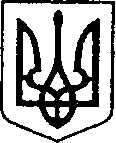 УКРАЇНАЧЕРНІГІВСЬКА ОБЛАСТЬН І Ж И Н С Ь К А    М І С Ь К А    Р А Д А32 сесія VІII скликання  Р І Ш Е Н Н ЯВід 10 серпня 2023  р.               	 м. Ніжин	                       № 3-32 / 2023      Про затвердження «Програми підтримки Ніжинського районного відділу філії Державної установи «Центр пробації»в  Чернігівської області на 2023-2024 роки» Відповідно до статей 26, 42, 59, 73 Закону України «Про місцеве самоврядування в Україні», статті 91 Бюджетного кодексу України, Закону України «Про правовий режим  воєнного стану» від 12.05.2015 року № 389-VІІІ (зі змінами), Регламентy Ніжинської міської ради Чернігівської області, затвердженого рішенням Ніжинської міської ради Чернігівської області VIІI скликання від 27 листопада 2020 року №3-2/2020, враховуючи звернення Ніжинського районного відділу філії Державної установи «Центр пробації» в Чернігівській області, міська рада вирішила: 1. Затвердити  «Програму підтримки Ніжинського районного відділу філії Державної установи «Центр пробації»  в  Чернігівської області на 2023-2024 роки» додається.2.   Фінансовому  управлінню  міської  ради (Писаренко  Л.В.) передбачити в  бюджеті Ніжинської міської територіальної громади на 2023 - 2024 роки  кошти на  фінансування зазначеної програми в межах наявного фінансового ресурсу. 3. Начальнику відділу з питань організації діяльності міської ради та її виконавчого комітету апарату виконавчого комітету Ніжинської міської ради        (Доля О. В.) забезпечити оприлюднення цього рішення протягом п’яти  робочих днів з дня  його прийняття шляхом розміщення на офіційному веб - сайті Ніжинської міської ради.4. Організацію виконання рішення покласти на першого заступника міського голови з питань діяльності виконавчих органів ради Вовченка Ф.І.5. Контроль за виконанням рішення покласти на постійну депутатську комісію міської ради з питань соціально-економічного розвитку, підприємництва, інвестиційної діяльності, бюджету та фінансів (голова комісії Мамедов В.Х.).Міський голова 		 					             Олександр КОДОЛАДодаток №______До рішення Ніжинської міської ради№________від_____________2023Програма підтримки Ніжинського районного відділу філії Державної установи «Центр пробації» в  Чернігівської області на 2023-2024 рокиРозділ 1.  ПАСПОРТ ПРОГРАМИРозділ 2. Визначення проблеми, на розв’язання якої спрямована програма.	Пробація  - це забезпечення безпеки суспільства (громади) шляхом запобігання вчиненню правопорушень; надання суду інформації, що характеризує обвинувачену особу для прийняття справедливого рішення (складення досудової доповіді); організація виконання покарань, не пов'язаних з позбавленням волі; пробаційний нагляд: контроль за особою, яка вчинила правопорушення, а також допомога, спрямована на підтримку такої особи в суспільстві (консультації, мотивування до змін, сприяння у вирішенні проблемних питань);
допомога особі, яка готується до звільнення з місць позбавлення волі, в адаптації до життя в суспільстві.Ефективне виконання Ніжинським  районним  відділом  філії Державної  установи  «Центр  пробації»  в  Чернігівській області вище зазначених функцій неможливе  без  належного  матеріально-технічного  забезпечення. У зв’язку із обмеженим фінансуванням з державного бюджету виникла гостра  потреба для  відшукання  додаткових  джерел фінансування  не заборонених  чинним  законодавством. Розділ 3. Визначення  мети  програми. 	Метою Програми є додаткова фінансова  підтримка Ніжинського  районного  відділу  філії Державної  установи  «Центр  пробації»  в  Чернігівській області  для забезпечення підвищення загального рівня безпеки, зменшення кількості правопорушень, забезпечення безпеки населення Ніжинської міської територіальної громади шляхом розроблення  та здійснення комплексу заходів, спрямованих на усунення причин та умов учинення протиправних діянь, а також налагодження дієвої співпраці органів пробації та місцевих органів виконавчої влади в зазначеній сфері. Розділ 4. Обґрунтування шляхів і засобів розв’язання проблеми, обсягів та джерел фінансування; строки та етапи виконання програми.Оптимальними шляхами розв’язання проблеми є  надання  фінансової  підтримки за рахунок коштів Ніжинської міської територіальної громади, виходячи з розрахунку загального обсягу фінансових ресурсів, необхідних для реалізації Програми, а саме  на 2023 р. – 5000,0 грн, на 2024 р.-10000,0грн Кошти, отримані з бюджету  Ніжинської міської   територіальної  громади,  планується  направити  на  придбання  канц.товарів, в  т.ч.  паперу, конвертів, марок, оплати  послуг по заправці  картриджів/тонерів тощо.Видатки на виконання Програми передбачаються при формуванні показників бюджету Ніжинської міської територіальної громади на відповідний період, виходячи з реальних можливостей у бюджетному році. Програма виконується протягом 2023-2024 рр. Розділ 5. Напрями діяльності, перелік завдань і заходів програми та результативні показники.Основними напрямами  є забезпечення безпеки громади шляхом виправлення засуджених, сприяння їх ресоціалізації та соціальній адаптації у суспільстві, запобігання вчиненню ними повторних кримінальних правопорушень.Завдання  та  заходи Програми:- активізація діяльності органів пробації, органів місцевого самоврядування, установ, що пов’язані з профілактикою правопорушень,- координація спільних зусиль з профілактики правопорушень,- підвищення рівня  правової  освіти населення  та  правового  виховання  шляхом  запровадження сучасних  форм  і  методів  профілактики, розроблення  інформаційно-пропагандистських та культурно-виховних програм, створення  системи профілактики правопорушень, спрямованої  на  соціальну  адаптацію  осіб, звільнених з місць  позбавлення  волі,- запобігання втягненню  у  злочинну  діяльність  нових  соціальних  груп,  особливо  неповнолітніх,- створення  належних умов  на  базі  Ніжинського районного відділу філії Державної установи «Центр пробації» в Чернігівській області  для  ефективної  роботи щодо  реабілітації та ресоціалізації осіб.Результативні  показники  від виконання  програми:- зниження  рівня  злочинності  та  кількості  повторних злочинів, ослаблення  суспільної напруги, викликаної її впливом,- мінімізація злочинного  впливу  на  молодь  та  підлітків,- сприяння ресоціалізації  осіб, які звільнились  з  місць  позбавлення  волі,- досягнення належного  рівня  фінансового і  матеріального забезпечення  органу  пробації  та  профілактичної  діяльності.Розділ 6. Кординація та контроль за виконанням програми.	Координація діяльності, спрямованої на виконання Програми, покладається на Ніжинський  районний  відділ  філії Державної  установи  «Центр  пробації»  в  Чернігівській області.	Ніжинський  районний  відділ  філії Державної  установи  «Центр  пробації»  в  Чернігівській області подає звіт про виконання Програми щоквартально, до 4-го числа місяця наступного за звітним кварталом, головному розпоряднику бюджетних коштів – фінансовому  управлінню.Головний  розпорядник  коштів  звітує  про  результати  виконання  Програми  за  підсумками  року  на  пленарному  засіданні  міської  ради.Міський голова                             Олександр КОДОЛАПодає:							Візують: Начальник Ніжинського РВФДУ «Центр пробації» в Чернігівській області                                                             Олександр СОНЕЦЬПогоджують:Перший заступник міського голови  	                              Федір ВОВЧЕНКОНачальник фінансового управління                                        Людмила ПИСАРЕНКОСекретар міської ради							Юрій ХОМЕНКОНачальник відділу юридично-кадрового забезпечення					          В’ячеслав ЛЕГАГолова постійної депутатської                                                	              комісії  з  питань  соціально – економічного розвитку, підприємництва, інвестиційної діяльності, бюджету та фінансів 		Володимир МАМЕДОВГолова  постійної  депутатської                                                комісії з питань регламенту, законності, охорони прав і свободгромадян, запобігання  корупції, адміністративно-територіальногоустрою, депутатської діяльності та етики 		Валерій САЛОГУБ1.Ініціатор програмиНіжинський районний відділ філія Державної установи «Центр пробації» в Чернігівській області2.Законодавча база програмиКримінальний, Кримінально-процесуальний, кримінально-виконавчий кодекс України, Закони України «Про пробацію», «Про місцеве самоврядування»3.Розробник програми Ніжинський районний відділ філія Державної установи «Центр пробації» в Чернігівській області4.Головний розпорядник бюджетних коштівФінансове управління Ніжинської міської ради5.Відповідальні виконавці програми (учасники програми)Ніжинський районний відділ філія Державної установи «Центр пробації» в Чернігівській області, виконавчі органи Ніжинська міська рада.6.Термін реалізації програми 2023-2024 рр.7.Загальний обсяг фінансових ресурсів, в т.ч. кредиторська заборгованість минулих періодів, необхідних  для реалізації програми, всього, у тому числі:15 000 грн7.1Кошти бюджету Ніжинської міської територіальної громади15 000 грн7.2Кошти інших джерел-